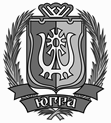 ДЕПАРТАМЕНТ СОЦИАЛЬНОГО РАЗВИТИЯ
ХАНТЫ-МАНСИЙСКОГО АВТОНОМНОГО ОКРУГА – ЮГРЫ
(ДЕПСОЦРАЗВИТИЯ ЮГРЫ)ПРИКАЗО внесении изменений в приложение к приказу
Департамента социального развития Ханты-Мансийского
автономного округа – Югры от 7 июня 2012 года № 16-нп
«Об утверждении административного регламента предоставления государственной услуги по предоставлению гражданам субсидий
на оплату жилого помещения и коммунальных услуг»г. Ханты-Мансийск«__» _______ 2020 г.								№ ___-нпВ соответствии с Федеральным законом от 28 ноября 2018 года
№ 442-ФЗ «О внесении изменений в статьи 159 и 160 Жилищного кодекса Российской Федерации», постановлением Правительства Российской Федерации от 28 июля 2020 года № 1130 «О внесении изменений
в Правила предоставления субсидий на оплату жилого помещения
и коммунальных услуг» п р и к а з ы в а ю:1.	Внести в приложение к приказу Департамента социального развития Ханты-Мансийского автономного округа – Югры от 7 июня
2012 года № 16-нп «Об утверждении административного регламента предоставления государственной услуги по предоставлению гражданам субсидий на оплату жилого помещения и коммунальных услуг» следующие изменения:В пункте 3:в абзаце пятом слова «; в региональной информационной
системе автономного округа «Портал государственных и муниципальных услуг (функций) автономного округа» http://86.gosuslugi.ru (далее – Региональный портал)» исключить;в абзаце шестнадцатом слова «и Регионального портала» исключить.По тексту приложения слова «Федеральный и Региональный порталы» в соответствующем падеже заменить словами «Федеральный портал» в соответствующем падеже.В пункте 5:абзац третий подпункта 3 признать утратившим силу;дополнить подпунктом 3.1 следующего содержания:«3.1)	Государственная информационная система жилищно-коммунального хозяйства:адрес официального сайта: https://my.dom.gosuslugi.ru;».В абзаце шестом пункта 6 слова «, на Региональном портале» исключить.В подпункте «б» пункта 16 слова «, и о наличии (об отсутствии) задолженности по оплате жилого помещения и коммунальных услуг» исключить.Подпункт «ж» пункта 17 изложить в следующей редакции:«ж) сведения об отсутствии подтвержденной вступившим
в законную силу судебным актом непогашенной задолженности
по оплате жилого помещения и коммунальных услуг, которая образовалась за период не более чем 3 последних года (сведения запрашиваются
из государственной информационной системы жилищно-коммунального хозяйства);».Подпункт 3 пункта 21 изложить в следующей редакции:«3)	представления документов и информации, отсутствие и (или) недостоверность которых не указывались при первоначальном отказе
в предоставлении государственной услуги, за исключением случаев, предусмотренных подпунктами «а» - «г» пункта 4 части 1 статьи 7 Федерального закона № 210-ФЗ.».Абзац второй пункта 22 признать утратившим силу.В пункте 23:абзацы шестой и седьмой признать утратившими силу.после абзаца седьмого дополнить абзацем следующего
содержания:«наличие подтвержденной вступившим в законную силу судебным актом непогашенной задолженности по оплате жилого помещения
и коммунальных услуг, которая образовалась за период не более чем
3 последних года;».Абзац третий пункта 24 признать утратившим силу.Абзацы четвертый и пятый пункта 33 признать утратившим силу.Пункт 37 признать утратившим силу.В пункте 49 слова «, Регионального портала» исключить.Пункт 3 приложения 1 к административному регламенту предоставления государственной услуги по предоставлению гражданам субсидий на оплату жилого помещения и коммунальных услуг изложить
в следующей редакции:«3.	К заявлению прилагаю:».2.	Настоящий приказ вступает в силу с 1 января 2021 года.3.	Контроль за исполнением настоящего приказа возложить
на заместителя директора Департамента – начальника управления социальной поддержки и помощи.Директор Департамента						Т.А.Пономарева№ п/пПеречень документовКоличество листовДокументы, которые заявитель должен представить самостоятельноДокументы, которые заявитель должен представить самостоятельноДокументы, которые заявитель должен представить самостоятельно1Копия договора найма (поднайма) в частном жилищном фонде и справка из воинской части об отсутствии возможности предоставления служебного жилого помещения2Документы или их копии, содержащие сведения о платежах за жилое помещение и коммунальные услуги, начисленных за последний месяц перед подачей заявления о предоставлении субсидии 3Документы, подтверждающие размер вносимой платы за содержание и ремонт жилого помещения и коммунальные услуги гражданами, зарегистрированными совместно с заявителем по месту его постоянного жительства, не указанными заявителем в качестве членов своей семьи (при необходимости)4Копии документов, удостоверяющих принадлежность заявителя - иностранного гражданина и членов его семьи к гражданству государства, с которым Российской Федерацией заключен международный договор, в соответствии с которым предусмотрено предоставление субсидий5Доверенность, подтверждающая полномочия лица, представляющего интересы заявителя, оформленная в соответствии с законодательством Российской ФедерацииСведения, которые подлежат получению на основании межведомственных запросов (заявитель имеет право представить указанные документы по собственной инициативе)Сведения, которые подлежат получению на основании межведомственных запросов (заявитель имеет право представить указанные документы по собственной инициативе)Сведения, которые подлежат получению на основании межведомственных запросов (заявитель имеет право представить указанные документы по собственной инициативе)6Сведения о документах, подтверждающих правовые основания владения и пользования заявителем жилым помещением, в котором он зарегистрирован по месту постоянного жительства (для пользователей жилого помещения государственного или муниципального жилищных фондов, собственников жилого помещения, нанимателей жилого помещения по договору найма в частном жилищном фонде, членов жилищного, жилищно-строительного кооператива или иного специализированного потребительского кооператива)7Сведения о документах, подтверждающих правовые основания отнесения лиц, проживающих совместно с заявителем по месту постоянного жительства, к членам его семьи8Сведения о документах, удостоверяющих гражданство Российской Федерации заявителя и членов его семьи 9Сведения о регистрации по месту жительства заявителя и о лицах, зарегистрированных совместно с заявителем по месту его постоянного жительства10Сведения, подтверждающие право заявителя и (или) членов его семьи на льготы, меры социальной поддержки и компенсации по оплате жилого помещения и коммунальных услуг11Копии документов, выдаваемых федеральными государственными учреждениями медико-социальной экспертизы, подтверждающих факт установления заявителю инвалидности12Сведения о наличии (об отсутствии) подтвержденной вступившим в законную силу судебным актом непогашенной задолженности по оплате жилого помещения и коммунальных услуг, которая образовалась за период не более чем 3 последних года13Сведения о доходах заявителя и членов его семьи, учитываемых при решении вопроса о предоставлении субсидии14Сведения о законных представителях (опекуне, попечителе)Дополнительные документы, которые заявитель имеет право представить
по собственной инициативеДополнительные документы, которые заявитель имеет право представить
по собственной инициативеДополнительные документы, которые заявитель имеет право представить
по собственной инициативе15Копии судебных актов о признании лиц, проживающих совместно с заявителем по месту постоянного жительства, членами его семьи